Publicado en Madrid el 25/03/2020 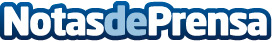 Delaviuda Confectionery Group dona material sanitario al complejo hospitalario Virgen de la Salud de ToledoEn total son más de 140.000 unidades entre batas, calzas y gorros con mascarillas, todos ellos desechablesDatos de contacto:Autor914115868Nota de prensa publicada en: https://www.notasdeprensa.es/delaviuda-confectionery-group-dona-material Categorias: Medicina Solidaridad y cooperación Recursos humanos Consumo http://www.notasdeprensa.es